О внесении изменений в постановление главы сельского поселения Ивано-Казанский сельсовет муниципального района Иглинский район Республики Башкортостан от 25 декабря 2018 года № 57 «Об утверждении Перечня главных администраторов доходов бюджета сельского поселения Ивано-Казанский сельсовет муниципального района Иглинский район Республики Башкортостан, а также состава закрепляемых за ними кодов классификации доходов бюджета» В соответствии со статьей 20 Бюджетного кодекса Российской Федерации постановляю:В Перечень главных администраторов доходов бюджета сельского поселения Ивано-Казанский сельсовет муниципального района Иглинский район Республики Башкортостан, а также состава закрепляемых за ними кодов классификации доходов бюджета, внести следующие изменения:- Перечень дополнить следующими кодами бюджетной классификации:	2. Контроль за исполнением настоящего постановления оставляю за собой.Глава сельского поселения		                                          	                           А.А. КуклинБАШҠОРТОСТАН РЕСПУБЛИКАҺЫИГЛИН РАЙОНЫМУНИЦИПАЛЬ РАЙОНЫНЫҢИВАНО-КАЗАНКА АУЫЛ СОВЕТЫАУЫЛ БИЛƏМƏҺЕХАКИМИӘТЕ452402, Ивано-Казанка ауылы, Үҙәк урамы, 14тел./факс (34795) 2-79-45e-mail: ivkazanka@bk.ru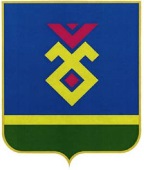 АДМИНИСТРАЦИЯСЕЛЬСКОГО ПОСЕЛЕНИЯИВАНО-КАЗАНСКИЙ СЕЛЬСОВЕТ МУНИЦИПАЛЬНОГО РАЙОНА ИГЛИНСКИЙ РАЙОН РЕСПУБЛИКИ БАШКОРТОСТАН452402, с. Ивано-Казанка ул. Центральная, 14тел./факс (34795) 2-79-45e-mail: ivkazanka@bk.ruКАРАР« 08 »  июль  2021 й.№ 32 ПОСТАНОВЛЕНИЕ« 08» июля 2021 г.7911 17 15030 10 1001 150Инициативные платежи, зачисляемые в бюджеты сельских поселений (от физических лиц при реализации проектов развития общественной инфраструктуры, основанных на местных инициативах)7911 17 15030 10 2001 150Инициативные платежи, зачисляемые в бюджеты сельских поселений (от индивидуальных предпринимателей и юридических лиц при реализации проектов развития общественной инфраструктуры, основанных на местных инициативах)